Publicado en Madrid el 30/06/2023 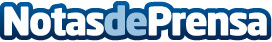 Guía de seguridad 2023 para disfrutar de un verano sin sobresaltosLa empresa Point Fort Fichet, especializada contra el robo con fractura, y con el apoyo de Policía Nacional, renueva la Guía de Seguridad 2023: un manual que recoge los consejos y medidas básicas para garantizar que se pueda disfrutar de un verano sin sustosDatos de contacto:POINT FORT FICHET932897419Nota de prensa publicada en: https://www.notasdeprensa.es/guia-de-seguridad-2023-para-disfrutar-de-una Categorias: Nacional Viaje Sociedad Madrid Cataluña Andalucia Valencia Seguros Servicios Técnicos Hogar Otros Servicios http://www.notasdeprensa.es